Materials List             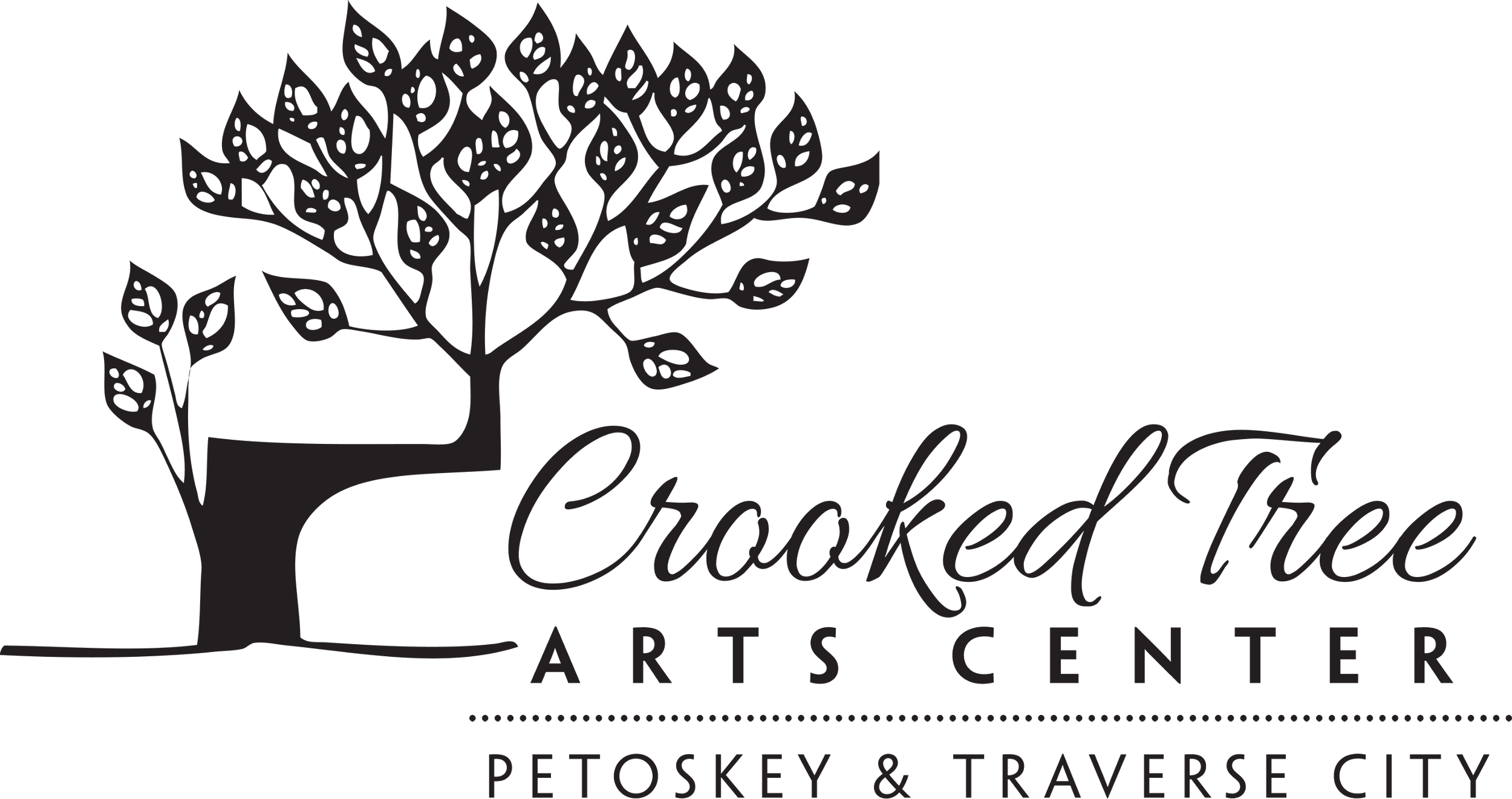 Instructor: Valerie AllenClass/Workshop:  Acrylic Painting Thru Thick and Thin1 Day WorkshopJune 1, 20239:30 am - 4:30 pm_____________________________________________________________SUPPLY LISTFour 8”x10” canvas panels (not stretched canvas but canvas board)10 Styrofoam plates to use as palettesPencil  (I use an Ebony Design pencil for planning) Sharpie pen – fine pointBallpoint pen or pencil for notesNotebook or sketchbook for notes during the classScissors (use economy grade as we may be cutting materials that can dull the scissors) 5 to 10 sheets of ordinary gift-wrapping white tissuePalette knife3-disposable 1” foam brushPaint Brushes, bring a few of your favorite nylon or synthetic acrylic brushes. (Not natural fibers) I like to have about a ½”, 1” and 2” width on my brushes.Old credit card or hotel plastic keyBlue tape or frog tape  Paper TowelsSpray bottle Water Container-medium sizePaper TowelsApron or paint shirtPlastic to put in your car to transport wet paintings home A paper bag that can be set up as a trash container  at your workstation.